ACTIVITAT YIBRIL MUÑOZ MARTINDATA: 27.04.2020Passos que ha seguit el Yibril per realitzar l’activitat: Pas 1: he preparat el material, un cubell amb aigua, retoladors i un tovalló. ( he tingut que repetir l’activitat en 3 tovallons diferents perquè a la primer no m’ha sortit!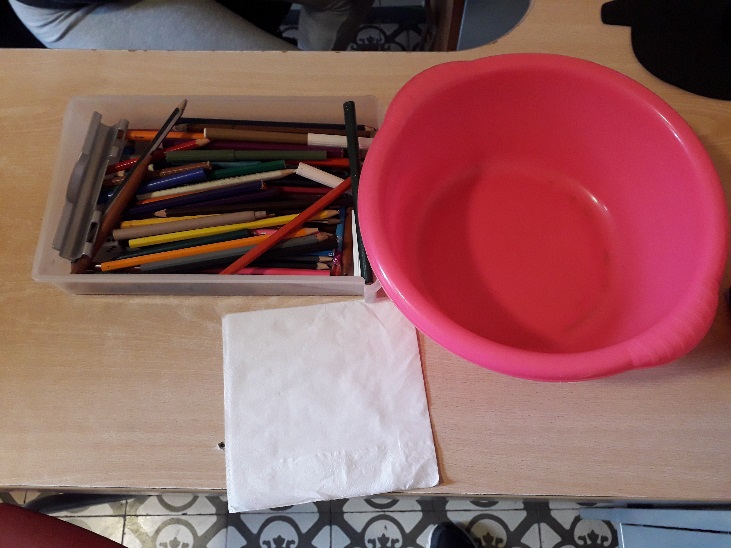 Pas 2: he escrit amb retolador el meu missatge. 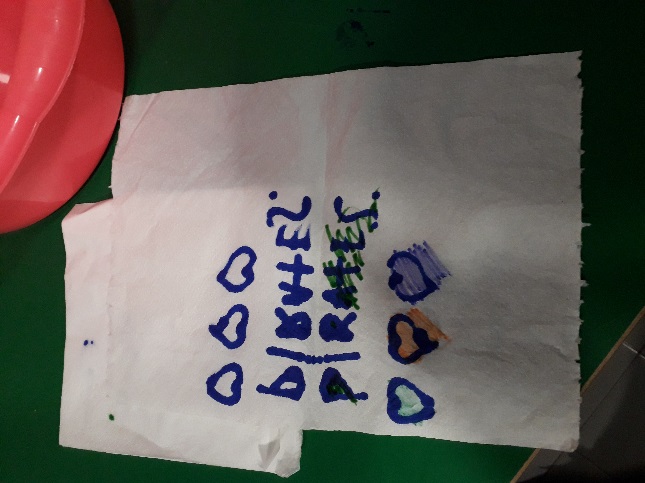 Pas 3: he decorat el missatge. 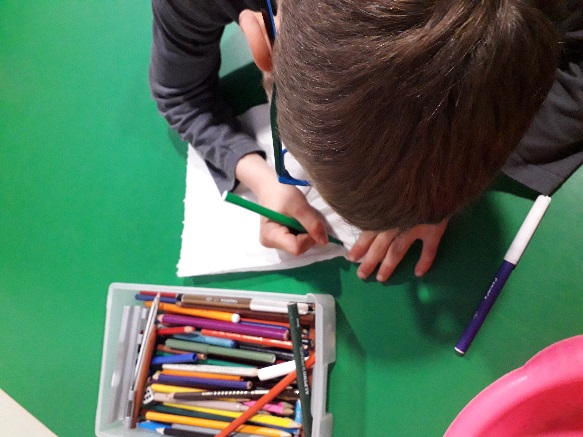 Pas 4: he posat el tovalló dins l’aigua. 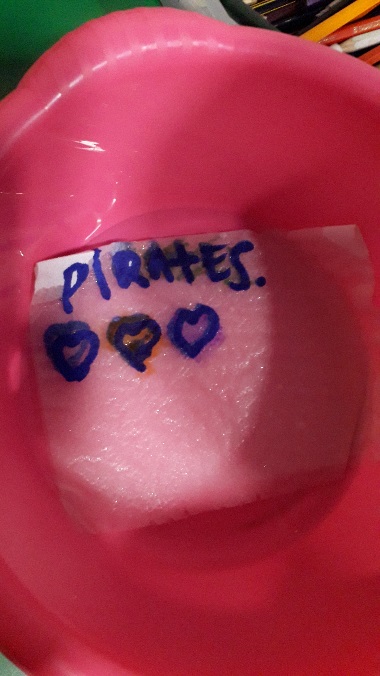 M’HA ENCANTAT!!! 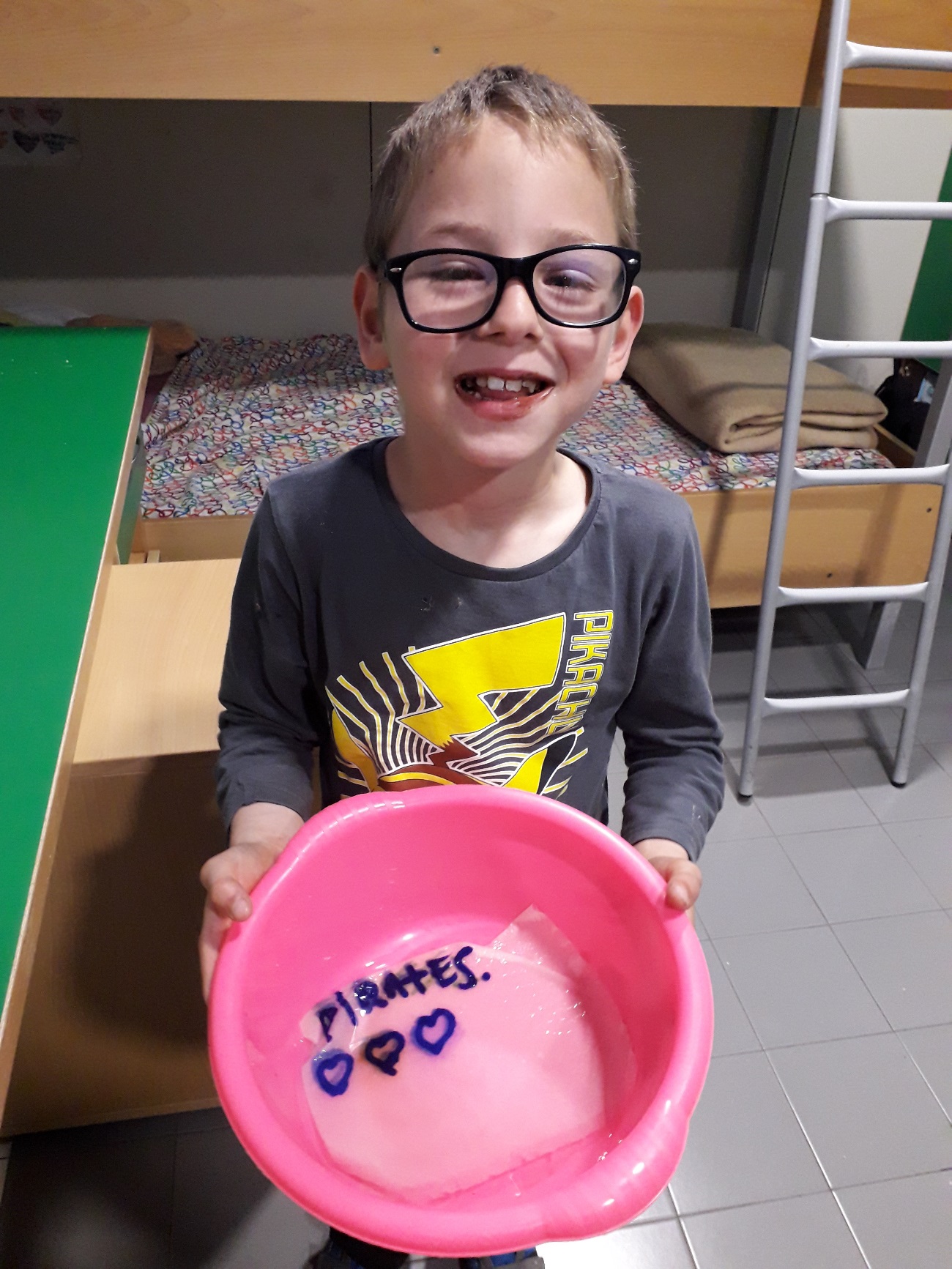 